Филиал Муниципального автономного общеобразовательного учреждения «Прииртышская средняя общеобразовательная школа»-«Полуяновская средняя общеобразовательная школа»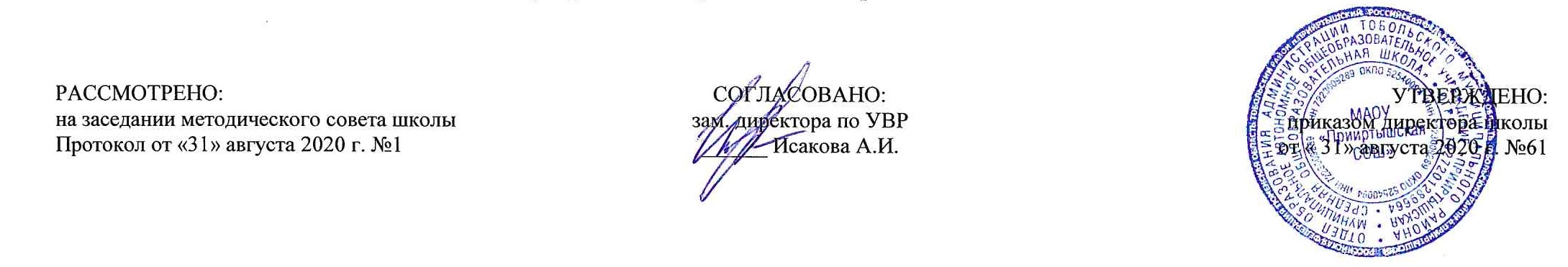 РАБОЧАЯ ПРОГРАММАпо предмету «Родной (татарский) язык»для 10 классана 2020-2021 учебный годПланирование составлено в соответствиис  ФГОС ООО                                                                                                                                                                       Составитель  программы: Таштимирова Луиза   Валиулловна учитель татарского языка и литературывысшей квалификационной категории д.Полуянова2020 годПланируемые результаты освоения учебного предмета «Родной (татарский) язык»В результате изучения родного (татарского) языка выпускник  узнает/научится:- основные единицы языка и их признаки;- смысл понятий: речь устная и письменная; диалог и монолог; ситуация речевого общения; текст;- основные нормы татарского литературного языка (орфоэпические, лексические, грамматические, орфографические, пунктуационные), нормы речевого этикета;- основные особенности фонетической, лексической системы и грамматического строя татарского языка;уметь:- выявлять и исправлять ошибки в произношении и употреблении слов, словосочетаний, предложений, вызванные влиянием родного языка;- соблюдать основные орфоэпические, лексические, стилистические, правописные нормы татарского литературного языка; нормы татарского речевого этикета;Получит возможность узнать/научиться- понимать информацию, предъявляемую на слух в нормальном темпе (речь диктора радио, телевидения, официального лица и др.);- пользоваться словарями разных типов, справочной литературой;говорение и письмо:- пересказывать (подробно, выборочно, сжато) прочитанный или прослушанный текст;- создавать в соответствии с темой, целью, сферой и ситуацией общения устные и письменные тексты в форме монолога-описания, повествования, рассуждения, различные по стилю и жанру;- вести диалог на бытовые, учебные, социокультурные темы; - осуществлять основные виды информационной переработки текста (план, конспект);- переводить на русский язык фрагменты из произведений родной литературы;использовать приобретенные знания и умения в практической деятельности и повседневной жизни для:- осознания роли родного языка в жизни человека и общества;- получения знаний по другим учебным предметам;- развития навыков речевого самоконтроля, оценки своей речи с точки зрения правильности.Содержание предмета «Родной (татарский) язык» Язык- важнейшее средство общения. Фонетика, графика, орфография, орфоэпияВходная контрольная работаРабота над ошибкамиРазвитие речи. Сочинение. Понятие о языковых семействах. Диалекты татарского языка. Развитие речи. ЗаявлениеЗначение термина Этноним. Татары.  Местожительство татар.Контрольная работа за 1 четверть (диктант с грамматическим заданием)Работа над ошибкамиТопонимия татарУченые татарского языкаРазвитие речи. Сочинение – реклама по произведению Фаниса Яруллина «Яралы язмышлар»Простое предложение. Главные члены предложенияВторостепенные члены предложения. Развитие речи.Контрольная работа за 1 полугодие (диктант с грамматическим заданием)Работа над ошибкамиОбращение и вводные слова. МонологВиды простых предложений. Составление рассказа по картине. Простое и сложное предложение. Составление диалога на тему:  «Где живут татары?»Развитие речи. Изложение.Односоставные и двусоставные предложенияПорядок слов в предложении и логическое ударение Сложносочиненные предложения. Сложноподчиненные предложенияКонтрольная работа за 3 четверть (диктант с грамматическим заданием)Работа над ошибкамиСоюзное и бессоюзное сложносочиненное предложение. Развитие речи. СправкаСложные конструкции предложений.Творческая работа. Перевод текста. Прямая и косвенная речь.Урок – зачет по теме «Сложные предложения»Повторительно обобщающий урок по всему пройденному. Диалог на тему: «Диалекты татарского языка».Контрольная работа с грамматическим заданиемРабота над ошибками. Итоги года. Рекомендации на летоТематическое планирование№п/пРазделы темыКоличество часовКоличество часов№п/пРазделы темыРабочая программа1Язык- важнейшее средство общения. Фонетика, графика, орфография, орфоэпия12Входная контрольная работа13Работа над ошибками14Развитие речи. Сочинение. 15Понятие о языковых семействах. 16Диалекты татарского языка. Развитие речи. Заявление17Значение термина Этноним. Татары.  Местожительство татар.18Контрольная работа за 1 четверть (диктант с грамматическим заданием)19Работа над ошибками110Топонимия татар111Ученые татарского языка112Развитие речи. Сочинение – реклама по произведению Фаниса Яруллина «Яралы язмышлар»113Простое предложение. Главные члены предложения114Второстепенные члены предложения. Развитие речи.115Контрольная работа за 1 полугодие (диктант с грамматическим заданием)116Работа над ошибками117Обращение и вводные слова. Монолог118Виды простых предложений. Составление рассказа по картине. 119Простое и сложное предложение. Составление диалога на тему:  «Где живут татары?»120Развитие речи. Изложение.121Односоставные и двусоставные предложения122Порядок слов в предложении и логическое ударение 123Сложносочиненные предложения. 124Сложноподчиненные предложения125Контрольная работа за 3 четверть (диктант с грамматическим заданием)126Работа над ошибками127Союзное и бессоюзное сложносочиненное предложение. Развитие речи. Справка128Сложные конструкции предложений.129Творческая работа. Перевод текста. 130Прямая и косвенная речь.131Урок – зачет по теме «Сложные предложения»132Повторительно обобщающий урок по всему пройденному. Диалог на тему: «Диалекты татарского языка».133Контрольная работа с грамматическим заданием134Работа над ошибками. Итоги года. Рекомендации на лето11 четверть82четверть83 четверть104 четверть8год34